Oblastný futbalový zväz PrievidzaPOZVÁNKA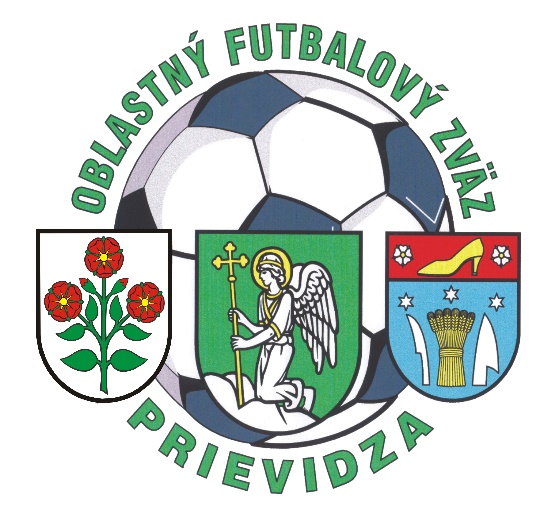 Oblastný futbalový zväz PrievidzaVýkonný výbor Oblastného futbalového zväzu Prievidzazvoláva v zmysle  Stanov Oblastného futbalového zväzu čl. 35 od.2 a) RIADNU KONFERENCIUOblastného futbalového zväzu Prievidza 25. novembra 2022 o 16:00 hod.(v piatok)v priestoroch Domu kultúry v NovákochPrezentácia delegátov ObFZ Prievidzaje od 15:15 hod.PROGRAMOtvorenie a vyhlásenie o tom, že riadna konferencia bola zvolaná v súlade so stanovami ObFZ PrievidzaSpráva mandátovej komisieSchválenie  programuMenovanie skrutátorov, overovateľov zápisnice a schválenie pracovných  komisii Ocenenie zaslúžilých funkcionárov FK, FO a TJSpráva predsedu ObFZ Prievidza Správa o hospodárení ObFZ Prievidza k 31.10.2022Správa Revíznej komisie prednesená kontrolórom ObFZ PrievidzaVoľba kontrolóra ObFZ Prievidza Správa Volebnej komisie DiskusiaInformácia o prijatých uzneseniach z riadnej konferencie ObFZ PrievidzaZáverJán BALÁŽ			                            Anton LACO   sekretár ObFZ Prievidza                             predseda ObFZ PrievidzaDôležité upozornenie!!!!!!	Z každého FK, FO a TJ sa riadnej konferencie ObFZ Prievidza ako delegát s právom hlasovať môže zúčastniť  štatutárny zástupca FK, FO a TJ. Štatutárny zástupca môže splnomocniť svojho zástupcu („náhradníka“) v zmysle Stanov ObFZ PD čl.25 ods. 2. , ktorý bude delegátom konferencie. Splnomocnený náhradník musí byť členom FK,FO a TJ. Náhradník predloží pri prezentácii na konferencii splnomocnenie, ktoré mu dal štatutár FK, FO a TJ a doklad totožnosti.Štatutár alebo náhradník FK, FO a TJ ObFZ Prievidza sa preukáže dokladom totožnosti. Žiadam funkcionárov FK, FO a TJ aby zabezpečili účasť štatutára alebo náhradníka.	Na konferencii je oprávnený zúčastniť sa s právom hlasovať jeden delegát za každého člena ObFZ (FK), ktorý má v čase konania konferencie zaradené:aspoň jedno družstvo dospelých v súťažiach riadených ObFZ aleboaspoň dve družstvá mládeže (družstvo prípravky a družstvo žiakov) v súťažiach riadených ObFZ. Družstvom mládeže sa na tento účel rozumie družstvo za ktoré za ktoré môžu štartovať len hráči registrovaní v systéme ISSF.